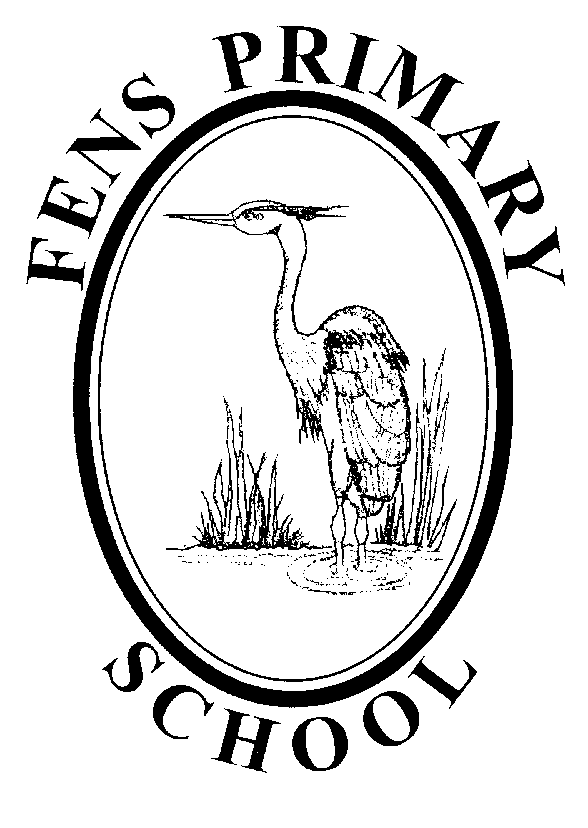 CONTROL & RESTRAINT POLICYPolicy review: September 2021Next Review: September 2022Control and Restraint PolicyFens Primary School complies with, and applies the guidance given in any DfE published documents which refer to ‘Use of Reasonable Force’.RationaleThe school has a duty of care to all its pupils and staff. This policy recognises that physically retraining pupils is used as a last resort. It should only be used when strategies within the school’s Behaviour Policy have been applied. Control and restraint techniques will be used on pupils as a last resort when there is no alternative to ensure their and others’ interests and safety.ImplementationIncidents of control and restraint, should they occur, at Fens Primary School are never used as a threat or as a punishment. The school has staff trained in Team-Teach, but it is important to note that all staff may physically restrain pupils to protect the child from harm, from harming others or from causing serious damage to property without having received formal training.Monitoring and EvaluationFollowing any use of control and restraint, staff concerned must report the incident immediately to the Headteacher or member of the SLT. A written record must be produced and details of the control and restraint intervention reported to the parents as soon as is practicable.The incident must be discussed with the pupil in order to encourage the child to address the problem that caused the incident and the consequences of the pupil’s actions.Monitoring and Reviewing The policy will be reviewed annually by the SLT Designated Safeguarding Leader in consultation with the Headteacher, the Governors and the Chair of Governors.It will be updated, modified or amended as necessary.Signed:………………………………………………………..     Date:…………………(Designated Safeguarding Lead)Signed:………………………………………………………..     Date:…………………..        (Headteacher)Signed:………………………………………………………..     Date:…………………..(Chair of Governors)